Sample Assessment Outline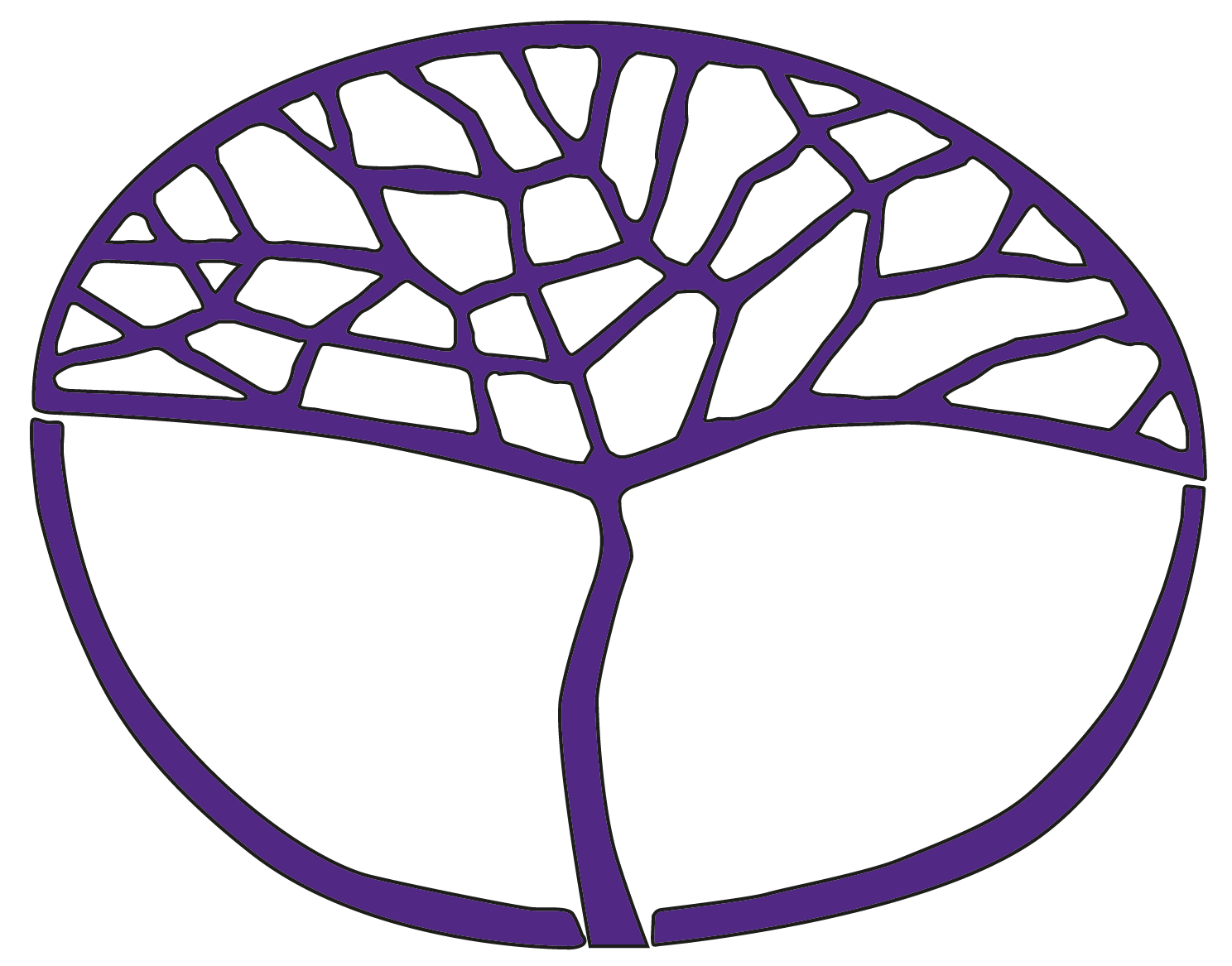 Computer ScienceGeneral Year 11Acknowledgement of CountryKaya. The School Curriculum and Standards Authority (the Authority) acknowledges that our offices are on Whadjuk Noongar boodjar and that we deliver our services on the country of many traditional custodians and language groups throughout Western Australia. The Authority acknowledges the traditional custodians throughout Western Australia and their continuing connection to land, waters and community. We offer our respect to Elders past and present.Copyright© School Curriculum and Standards Authority, 2014This document – apart from any third party copyright material contained in it – may be freely copied, or communicated on an intranet, for non-commercial purposes in educational institutions, provided that the School Curriculum and Standards Authority is acknowledged as the copyright owner, and that the Authority’s moral rights are not infringed.Copying or communication for any other purpose can be done only within the terms of the Copyright Act 1968 or with prior written permission of the School Curriculum and Standards Authority. Copying or communication of any third party copyright material can be done only within the terms of the Copyright Act 1968 or with permission of the copyright owners.Any content in this document that has been derived from the Australian Curriculum may be used under the terms of the Creative Commons Attribution 4.0 International licence.DisclaimerAny resources such as texts, websites and so on that may be referred to in this document are provided as examples of resources that teachers can use to support their learning programs. Their inclusion does not imply that they are mandatory or that they are the only resources relevant to the course.Sample assessment outlineComputer Science – General Year 11Unit 1 and Unit 2Assessment type (from syllabus)Assessment type weighting (from syllabus)Assessment task weightingWhen/start 
and 
submission dateAssessment taskProject60%15%Semester 1 Week 5–6Task 1: Research and justify the selection of a customised computer system suitable for online gaming that reflects the recommended hardware and software specifications for a popular gameProject60%15%Semester 1Week 14–15Task 4: Create a single table database using database software to store a music library or game data. The database should include database features such as simple data types, data entry forms, simple search techniques and queriesProject60%30%Semester 2Week 7–9Task 5: Using the stages of the software development cycle (SDC), develop a simple text-based choose-your-own-adventure game or 3D game using a chosen programming language that includes the use of variables, data types and control structuresTheory test20%10%Semester 1 Week 13Task 3: A theory test consisting of a series of short and extended answer questions based upon Hardware and Managing data contentTheory test20%10%Semester 2 Week 14Task 7: A theory test consisting of a series of short and extended answer questions based upon designing a personal area network (PAN) or home network solution with justifications of network hardware devices, transmission media and protocolsPractical test20%7.5%Semester 1 Week 11Task 2: A practical test consisting of the creation of a spreadsheet solution for a small business. The practical spreadsheet application should include simple functions (sum, average, min and max) and simple formulae (addition, subtraction, multiplication and division)Practical test20%12.5%Semester 2 Week 9Task 6: A practical test consisting of the development, debugging or modification of a simple programming solution using a chosen programming language. This should include the use of variables, data types, and control structuresTotal100%100%